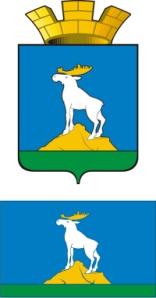 ГЛАВА  НИЖНЕСЕРГИНСКОГО ГОРОДСКОГО ПОСЕЛЕНИЯПОСТАНОВЛЕНИЕ13.02.2017           № 68г. Нижние Серги Об утверждении План мероприятий  по реализации на территории Нижнесергинского городского поселения в 2017–2018 годах Стратегии государственной культурной политики на период до 2030 года, утвержденной  распоряжением Правительства Российской Федерации от 29.02.2016 № 326-рВ целях реализации Стратегии государственной культурной политики на период до 2030 года, утвержденной  распоряжением Правительства Российской Федерации от 29.02.2016 № 326-р, руководствуясь Уставом Нижнесергинского городского поселения,ПОСТАНОВЛЯЮ:Утвердить План мероприятий  по реализации на территории Нижнесергинского городского поселения в 2017–2018 годах Стратегии  государственной культурной политики на период до 2030 года, утвержденной  распоряжением Правительства Российской Федерации от 29.02.2016 № 326-р(прилагается).Опубликовать настоящее постановление  путем размещения на официальном сайте Нижнесергинского городского поселения в сети «Интернет».Контроль за исполнением настоящего постановления  оставляю за собой.Глава НижнесергинскогоГородского поселения                                                                     А.М. ЧекасинПлан мероприятий  по реализации на территории Нижнесергинского городского поселения в 2017–2018 годах Стратегии государственной культурной политики 
на период до 2030 года, утвержденной  распоряжением Правительства Российской Федерации от 29.02.2016 № 326-рУтвержден постановлением главы Нижнесергинского городского поселения  от00.00.2017 № № строки№ п/п плана мероприятийНаименование мероприятияСрок исполненияИндикаторы (количественные или качественные) для контроля исполнения мероприятияОтветственные исполнители123456I. Сохранение единого культурного пространстваI. Сохранение единого культурного пространстваI. Сохранение единого культурного пространстваI. Сохранение единого культурного пространстваI. Сохранение единого культурного пространстваI. Сохранение единого культурного пространства11.Приведение документов стратегического планирования в соответствие с Основами государственной культурной политики и Стратегией государственной культурной политики на период до 2030 года, в том числе2017–2018 годывнесение изменений в Муниципальную программу  «Развитие сферы культуры в Нижнесергинском городском поселении   в  2016-2020 годах», утвержденной  постановлением главы Нижнесергинского городского поселения от 03.08.15  № 267 ( с изменениями)Администрация Нижнесергинского городского поселения29.Содействие проведению торжественных мероприятий, приуроченных к государственным праздникам, дням воинской славы, юбилейным и памятным датам в истории народов России (День воссоединения Крыма и России - 18 марта, День Победы - 9 мая, День славянской письменности и культуры - 24 мая, День России - 12 июня, День народного единства - 4 ноября и др.)2017–2018 годыЕжегодно не менее 19 мероприятийМБУ «Дворец культуры г. Нижние Серги»29.Содействие проведению торжественных мероприятий, приуроченных к государственным праздникам, дням воинской славы, юбилейным и памятным датам в истории народов России (День воссоединения Крыма и России - 18 марта, День Победы - 9 мая, День славянской письменности и культуры - 24 мая, День России - 12 июня, День народного единства - 4 ноября и др.)2017–2018 годыЕжегодно не менее 48 мероприятийМБУК «Библиотечно-информационный центр»II. Активизация культурного потенциала территорий и сглаживание региональных диспропорцийII. Активизация культурного потенциала территорий и сглаживание региональных диспропорцийII. Активизация культурного потенциала территорий и сглаживание региональных диспропорцийII. Активизация культурного потенциала территорий и сглаживание региональных диспропорцийII. Активизация культурного потенциала территорий и сглаживание региональных диспропорцийII. Активизация культурного потенциала территорий и сглаживание региональных диспропорций317.Доведение средней заработной платы работников учреждений культуры до средней заработной платы в соответствующем регионе2017–2018 годыдостижение соотношения средней заработной платы работников учреждений культуры к средней заработной плате в Свердловской области в соответствии с планом мероприятий («дорожной картой») «Изменения в отраслях социальной сферы, направленные на повышение эффективности сферы культуры в Свердловской области», утвержденным постановлением Правительства Свердловской области от 26.02.2013 № 224-ПП( с изменениями)Администрация Нижнесергинского городского поселения422.Проведение всероссийских акций, направленных на популяризацию культуры и повышение доступности культурных благ («Ночь искусств», «Ночь музеев», «Ночь в театре», «Ночь истории», «Библионочь» и др.)2017–2018 годыЕжегодно не менее 2 мероприятийЕжегодно не менее 2 мероприятийМБУК «Библиотечно-информационный центр»МБУ «Дворец культуры г. Нижние Серги»524.Обеспечение условий доступности культурных благ для инвалидов и лиц с ограниченными возможностями здоровья 2017–2018 годы2017 год- 3 мероприятия2018 год- 2 мероприятия2017 год- 1 мероприятие2018 год- 2 мероприятияМБУ «Дворец культуры г. Нижние Серги»МБУК «Библиотечно-информационный центр»633.Содействие развитию туристской инфраструктуры ( содействие в проведении  мероприятий на территории туристических объектов)2017–2018 годыЕжегодно не менее 2 мероприятийМБУК «Библиотечно-информационный центр»МБУ «Спорткомитет»III. Повышение роли институтов гражданского общества как субъектов культурной политикиIII. Повышение роли институтов гражданского общества как субъектов культурной политикиIII. Повышение роли институтов гражданского общества как субъектов культурной политикиIII. Повышение роли институтов гражданского общества как субъектов культурной политикиIII. Повышение роли институтов гражданского общества как субъектов культурной политикиIII. Повышение роли институтов гражданского общества как субъектов культурной политики744.Поддержание и совершенствование  возможности для доступности  инвалидов интернет-сайта администрации Нижнесергинского городского поселения, имеющего разделы по учреждениям культуры и спорта2017–2018 годыАдминистрация Нижнесергинского городского поселенияIV. Повышение социального статуса семьи как общегражданского института, обеспечивающего воспитание и передачу от поколения к поколению традиционных для российской цивилизации ценностей и нормIV. Повышение социального статуса семьи как общегражданского института, обеспечивающего воспитание и передачу от поколения к поколению традиционных для российской цивилизации ценностей и нормIV. Повышение социального статуса семьи как общегражданского института, обеспечивающего воспитание и передачу от поколения к поколению традиционных для российской цивилизации ценностей и нормIV. Повышение социального статуса семьи как общегражданского института, обеспечивающего воспитание и передачу от поколения к поколению традиционных для российской цивилизации ценностей и нормIV. Повышение социального статуса семьи как общегражданского института, обеспечивающего воспитание и передачу от поколения к поколению традиционных для российской цивилизации ценностей и нормIV. Повышение социального статуса семьи как общегражданского института, обеспечивающего воспитание и передачу от поколения к поколению традиционных для российской цивилизации ценностей и норм848.Реализация акций, проектов и программ, ориентированных на стимулирование семейного посещения музеев, театров и иных учреждений культуры (в том числе проведение акций «Всей семьей в музей» и др.)2017–2018 годыувеличение количества просветительских проектов и посетителей учреждений культурыЕжегодно не менее 3 мероприятийМБУК «Библиотечно-информационный центр»953.Поддержка конкурсов и проектов, направленных на формирование стимулов для семейного творчества 2017–2018 годыколичество реализованных проектовЕжегодно не менее 1 конкурсаЕжегодно не менее 2 конкурсовМБУ «Дворец культуры г. Нижние Серги»МБУК «Библиотечно-информационный центр»и т.д.V. Содействие формированию гармонично развитой личности, способной к активному участию в реализации государственной культурной политикиV. Содействие формированию гармонично развитой личности, способной к активному участию в реализации государственной культурной политикиV. Содействие формированию гармонично развитой личности, способной к активному участию в реализации государственной культурной политикиV. Содействие формированию гармонично развитой личности, способной к активному участию в реализации государственной культурной политикиV. Содействие формированию гармонично развитой личности, способной к активному участию в реализации государственной культурной политикиV. Содействие формированию гармонично развитой личности, способной к активному участию в реализации государственной культурной политики1059.Формирование условий и осуществление мер, направленных на увеличение количества детей, вовлеченных в творческие мероприятия и детские школы искусств, поддержку одаренных детей и молодежи 2017–2018 годыувеличение количества детей, привлекаемых к участию в творческих мероприятиях:Повышение профессионального мастерства кадров клубных формирований.Совершенствование работы клубных формирований учреждения культуры.Открытие клубов по интересам по новым направлениям.Организация работы кружков и читательских объединений – «Любознатики», «Библиокрошки»», «Оптимус»МБУ «Дворец культуры г. Нижние Серги»МБУК «Библиотечно-информационный центр»1163.Реализация просветительских, образовательных, выставочных проектов патриотической направленности, реализуемых на базе музеев, общедоступных библиотек, многофункциональных культурных центров, образовательных и учреждений культуры досугового типа в Свердловской области2017–2018 годыФункционирование военно-патриотического клуба «Русич»Реализация не менее 7 проектов ежегодноМБУ «Дворец культуры г. Нижние Серги»МБУК «Библиотечно-информационный центр»1265.Мероприятия, направленные на повышение уважения граждан к символам России2017–2018 годыпроведение мероприятий (информационные акции, фестивали, семинары, торжественные вечера, конкурсы)ежегодно не менее 3 мероприятийежегодно не менее 16 мероприятийМБУК «Библиотечно-информационный центр»МБУ «Дворец культуры г. Нижние Серги»1369.Мероприятия, направленные на военно-патриотическое воспитание граждан2017–2018 годыежегодно не менее 3 мероприятийМБУК «Библиотечно-информационный центр»VI. Усиление и расширение влияния российской культуры в иностранных государствахVI. Усиление и расширение влияния российской культуры в иностранных государствахVI. Усиление и расширение влияния российской культуры в иностранных государствахVI. Усиление и расширение влияния российской культуры в иностранных государствахVI. Усиление и расширение влияния российской культуры в иностранных государствахVI. Усиление и расширение влияния российской культуры в иностранных государствах1495.Мероприятия, направленные на поддержание и расширение международного культурного сотрудничества 2017–2018 годыУчастие в семинарах, конференциях, выставках, проведение уроков толерантности – всего 17 мероприятий МБУК «Библиотечно-информационный центр»VII. Сохранение культурного наследия и создание условий для развития культурыVII. Сохранение культурного наследия и создание условий для развития культурыVII. Сохранение культурного наследия и создание условий для развития культурыVII. Сохранение культурного наследия и создание условий для развития культурыVII. Сохранение культурного наследия и создание условий для развития культурыVII. Сохранение культурного наследия и создание условий для развития культуры15152.Обеспечение сохранности фондов библиотек с помощью новейших технологий2017–2018 годыОхранная сигнализация, противопожарная сигнализация, обеспечение нормативного режима хранения, создание и ведение электронного каталогаМБУК «Библиотечно-информационный центр»16153.Популяризация культурного наследия, включая расположенные на территории России объекты всемирного наследия (издание печатной продукции, использование интерактивных ресурсов, информационно-телекоммуникационной сети «Интернет»)2017–2018 годыРеализация краеведческих проектов – 2Сотрудничество с природным парком «Оленьи ручьи»Организация выставок, конференций, подготовка буклетов, информационных листков, работа в группах соцсетей – всего 62 мероприятияМБУК «Библиотечно-информационный центр»17160.Строительство, реконструкция, проведение ремонтных работ на объектах культуры2017–2018 годыУстановка съемного пандусаКосметический ремонт помещений детской библиотекиПроведение косметического ремонта зала для занятий военно-патриотического клуба «Русич».Ремонт фасада Дворца культурыМБУК «Библиотечно-информационный центр»МБУ «Дворец культуры г. Нижние Серги»18163.Развитие федеральной государственной информационной системы «Национальная электронная библиотека»2017–2018 годы2 (100%) общедоступных библиотеки, подключены к информационно-телекоммуникационной сети «Интернет» МБУК «Библиотечно-информационный центр»19164.Поддержка и модернизация деятельности библиотек, включая создание электронных каталогов и библиотек2017–2018 годыСоздание и пополнение электронного каталога, подключение широкополосного доступа в Интернет в детской библиотекеМБУК «Библиотечно-информационный центр»VIII. Контрольные и организационные мероприятияVIII. Контрольные и организационные мероприятияVIII. Контрольные и организационные мероприятияVIII. Контрольные и организационные мероприятияVIII. Контрольные и организационные мероприятияVIII. Контрольные и организационные мероприятия202.Координация внесения изменений в региональные документы стратегического планирования с учетом социальной, культурной, экономической специфики регионов с целью обеспечения их соответствия Основам государственной культурной политики и Стратегии государственной культурной политики на период до 2030 годапо мере необходимостивнесение изменений в комплексную муниципальную программу социально-экономического развития Нижнесергинского городского поселения на 2016-2020 годы , утвержденную постановлением главы НСГП от 18.12.2015 г.          № 486Администрация Нижнесергинского городского поселения21рассмотрение вопросов реализации Стратегии государственной культурной политики на период до 2030 года, утвержденной  распоряжением Правительства Российской Федерации от 29.02.2016 
№ 326-р, на совещании у заместителя главы администрации Нижнесергинского городского поселенияВ соответствии с установленными сроками мониторинга данного плана Анализ результатов, своевременная корректировка данного ПланаАдминистрация Нижнесергинского городского поселения